Teraz modelujemy głowę …Usuwamy kamerę i światło (X). Zostawiamy samą kostkę …Teraz podstawiamy zdjęcie na podstawie którego będziemy modelować głowę …Włączmy view front lub 1 z klawiatury numerycznej …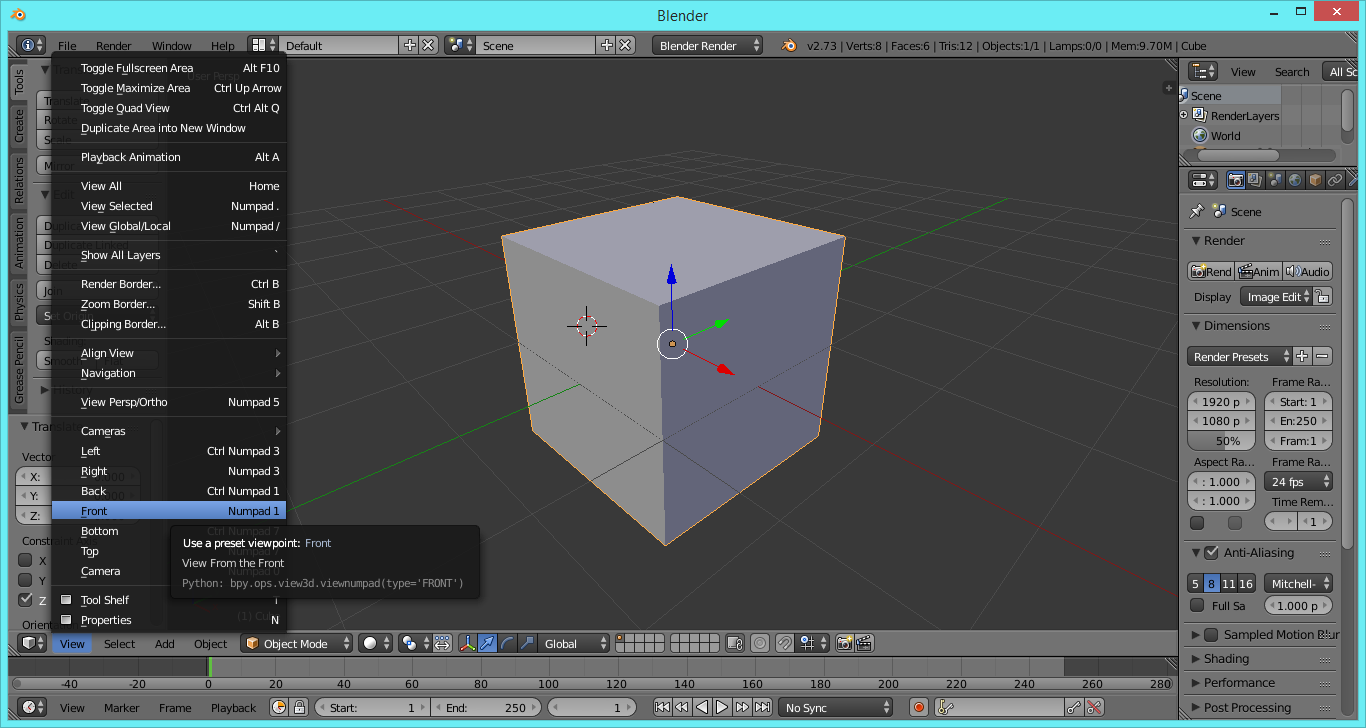 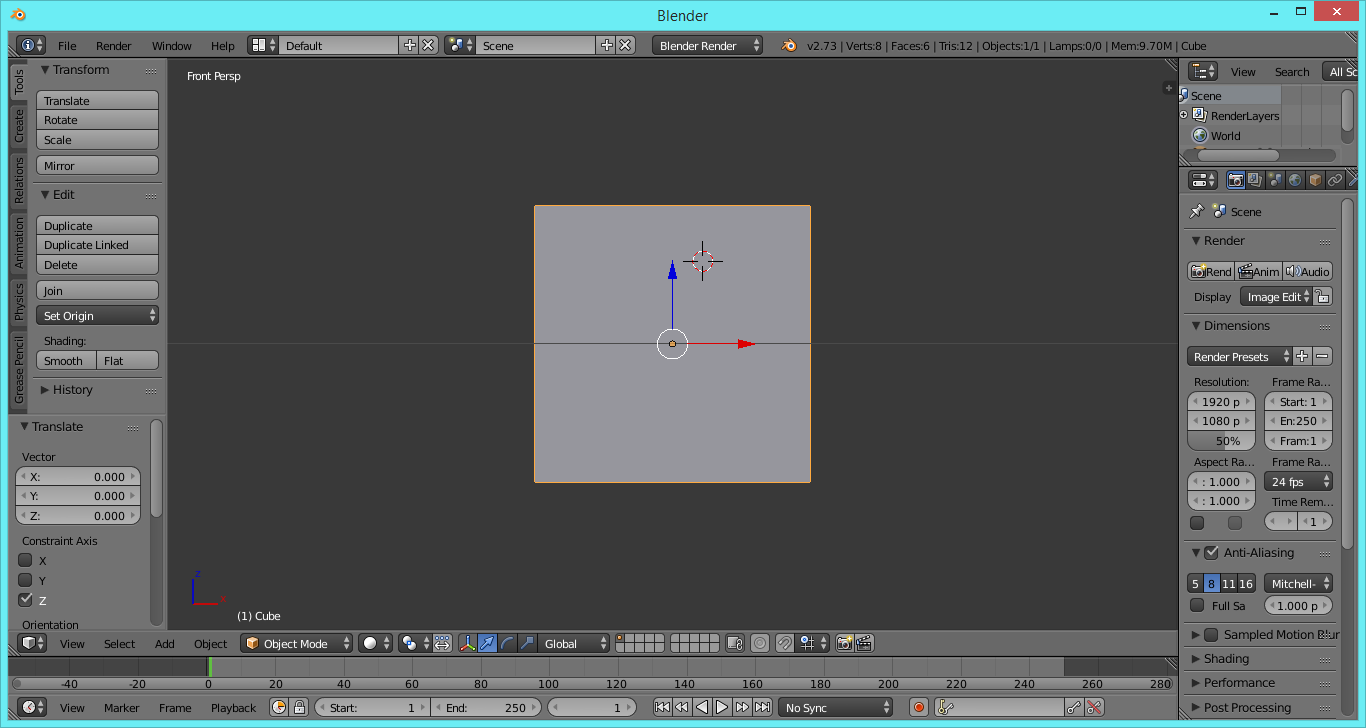 Wciskając N otwieramy panel kontrolny tego widoku …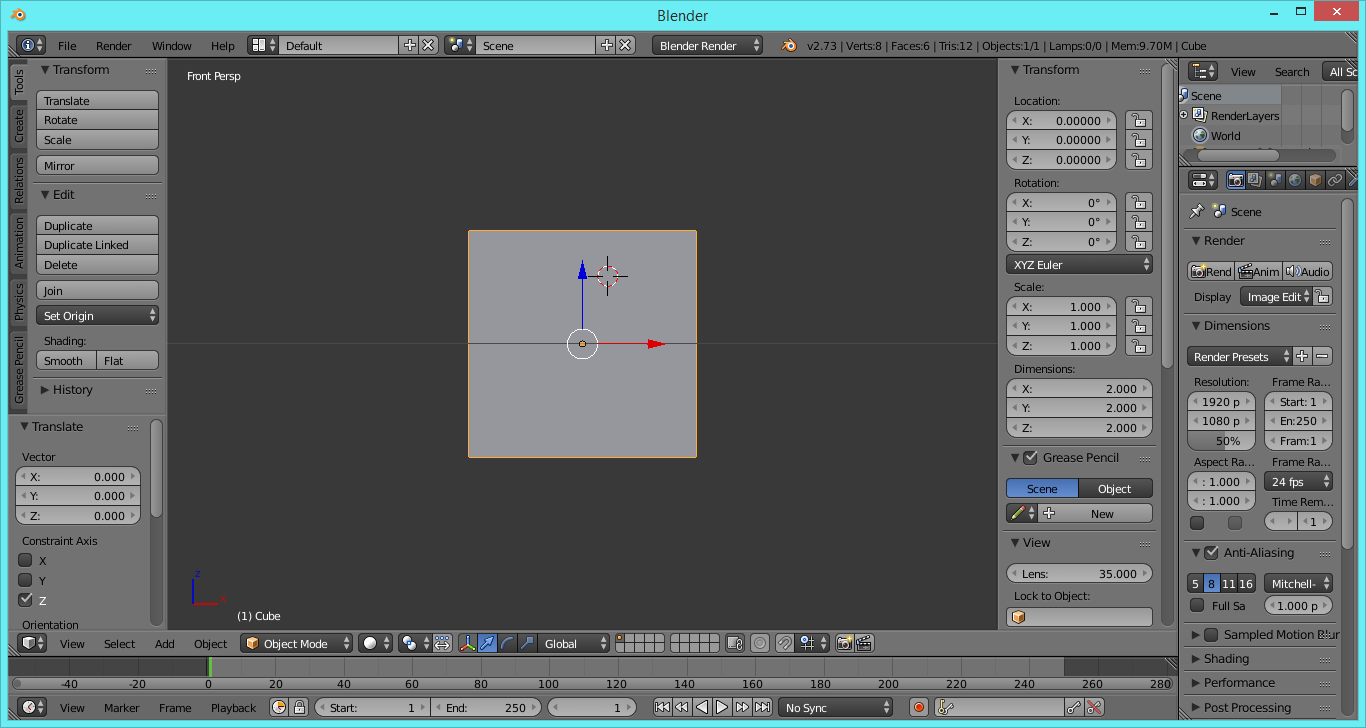 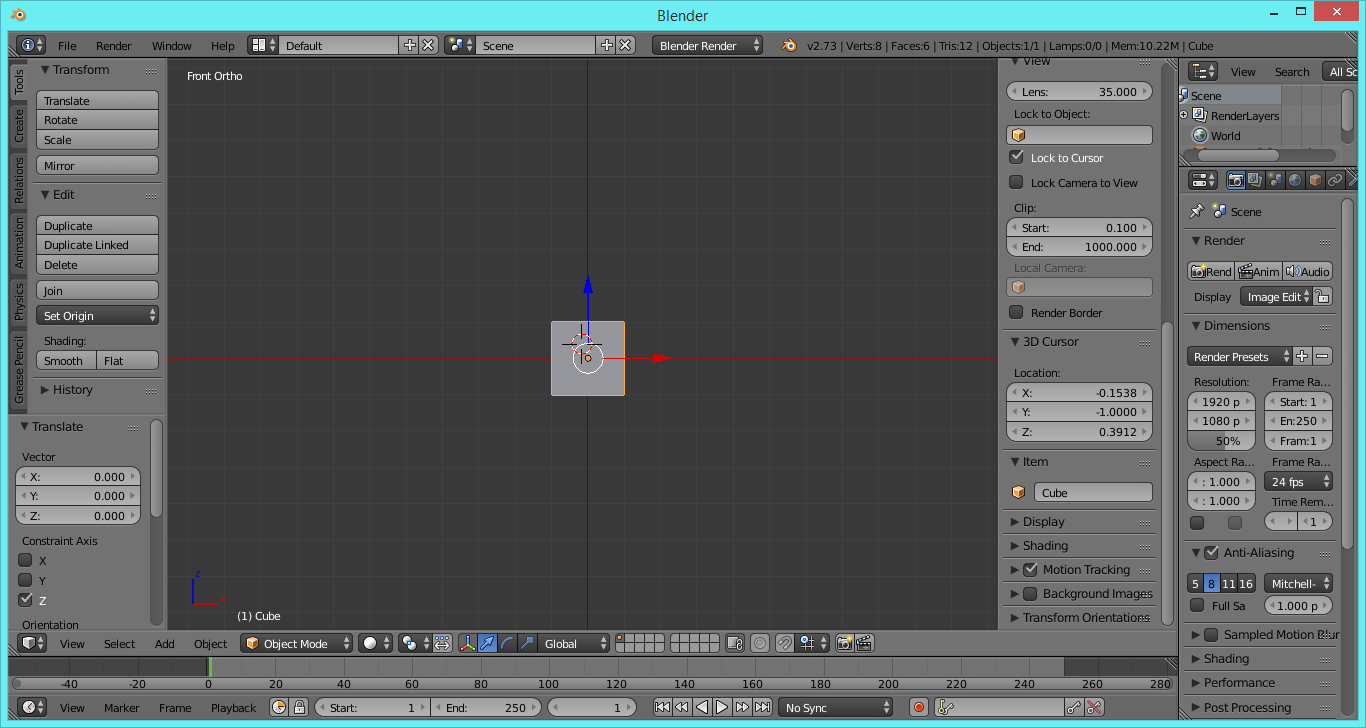 Teraz dodajemy zdjęcie tła (lewe menu – background image ) tak jak poprzednio …Zdjęcie głowy do pobrania z www.randam.pl/blender/glowa/glowa1.jpg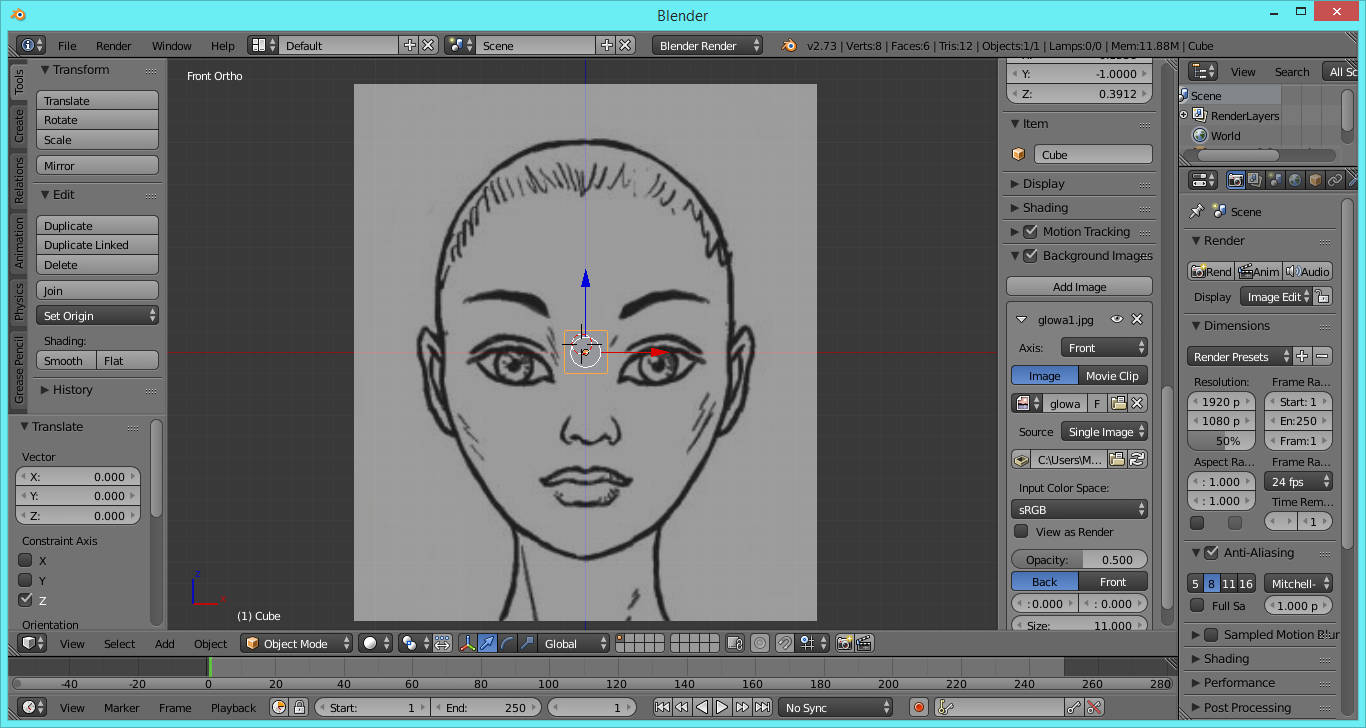 Zwiększamy size obrazka na np. 11 i włączamy widok All viev na Front.Teraz włączamy viev left lub ctrl+3 z numerycznej add image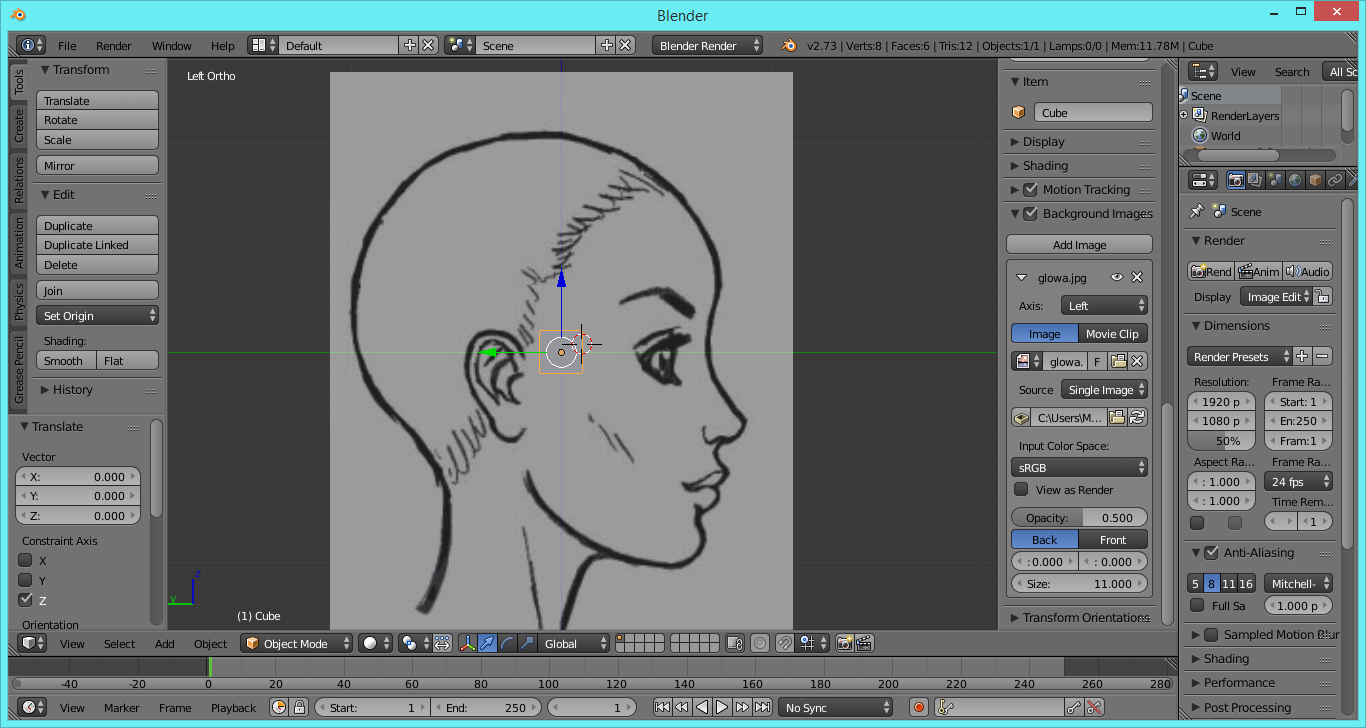 www.randam.pl/blender/glowa/glowa.jpg viev left ...Zaczynamy modelowanie głowy …Przełączamy widok na wprost (1 z numlock lub viev front) kliknij PPM na kostce i wybierz ją następnie włączamy edit mode 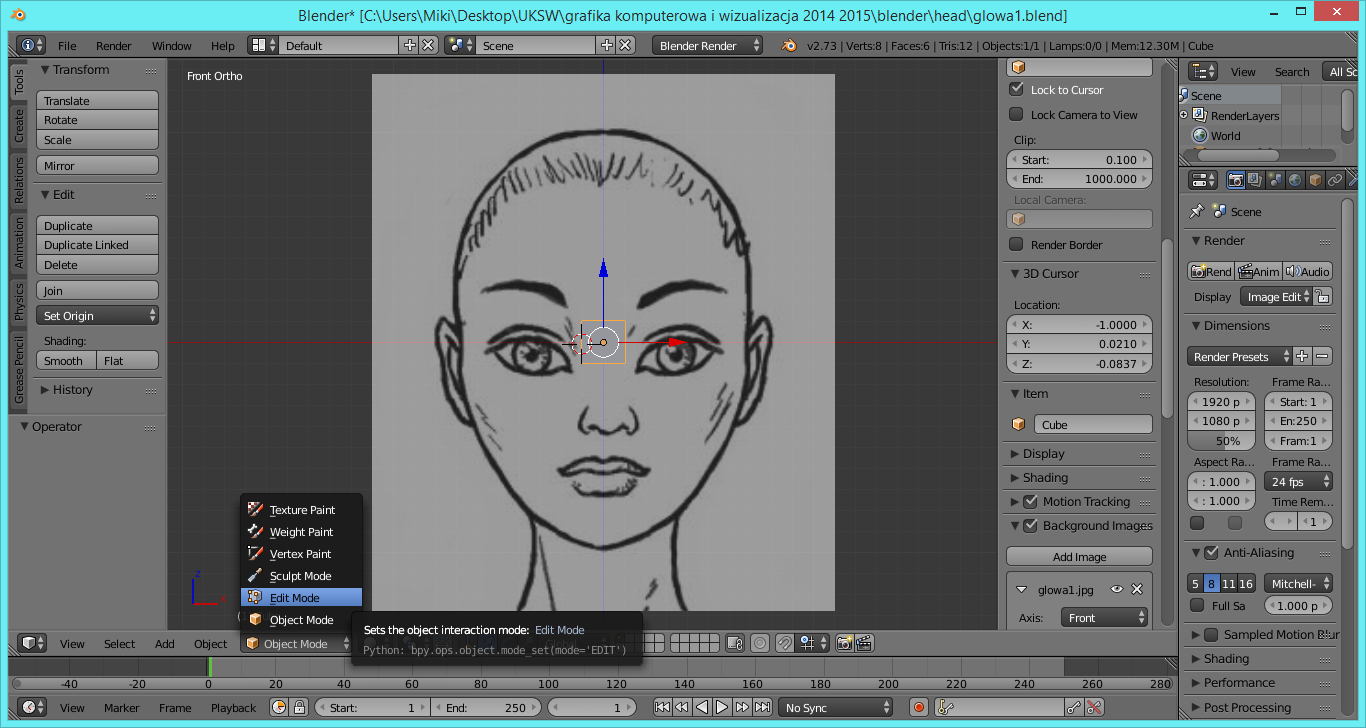 Teraz wciśnij delete i wybierz verticles został nam punkt na środku twarzy.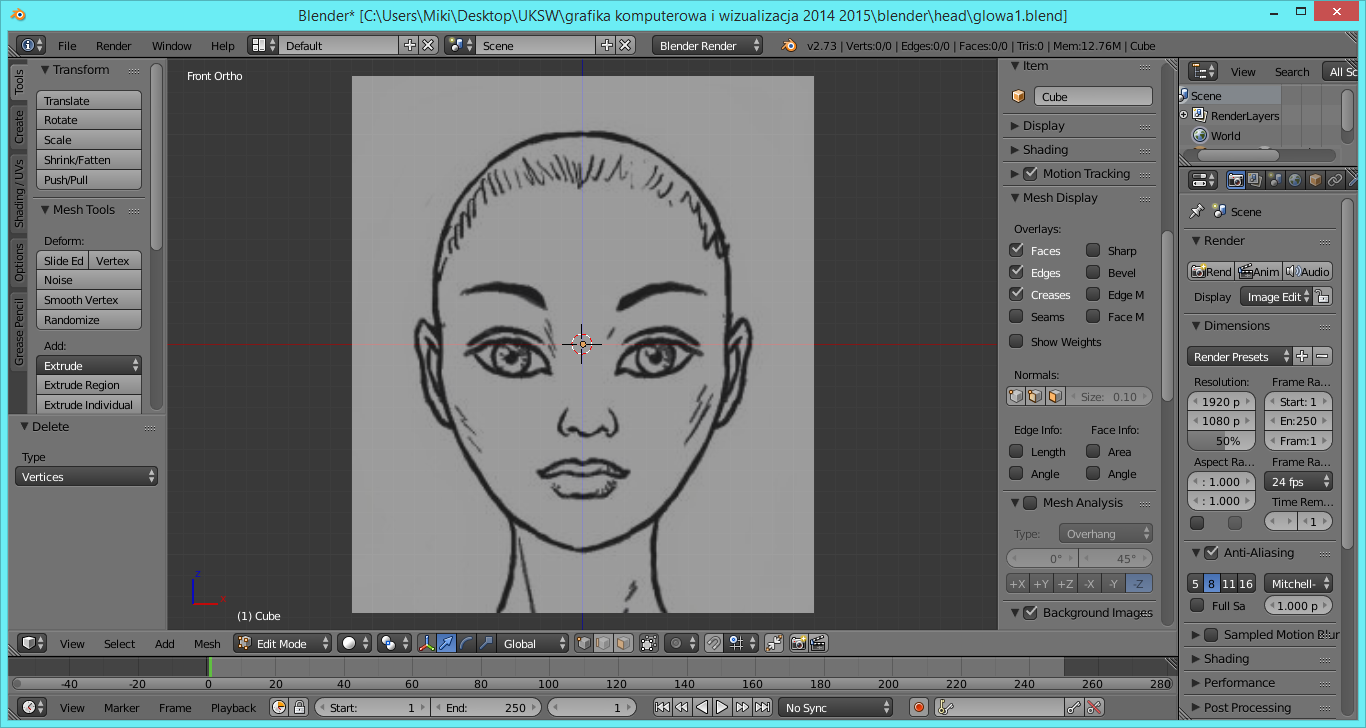 Teraz kliknij 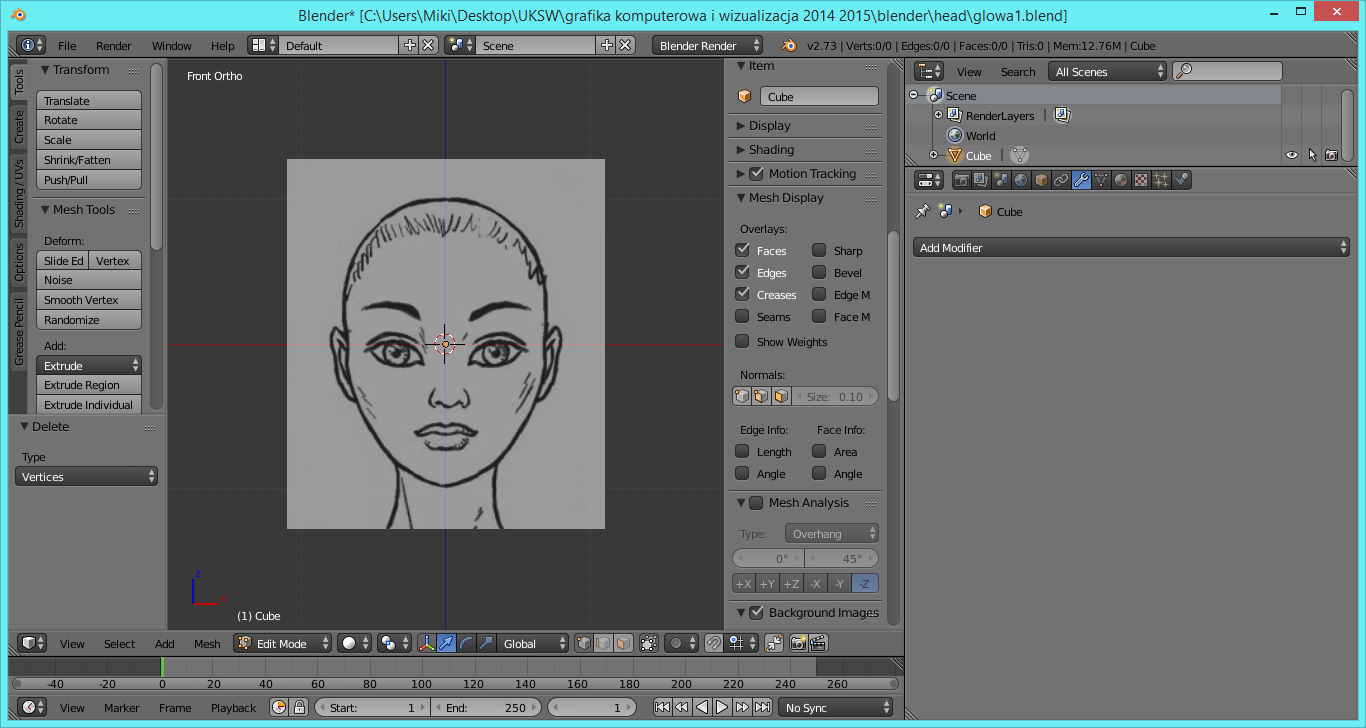 I dodaj mirror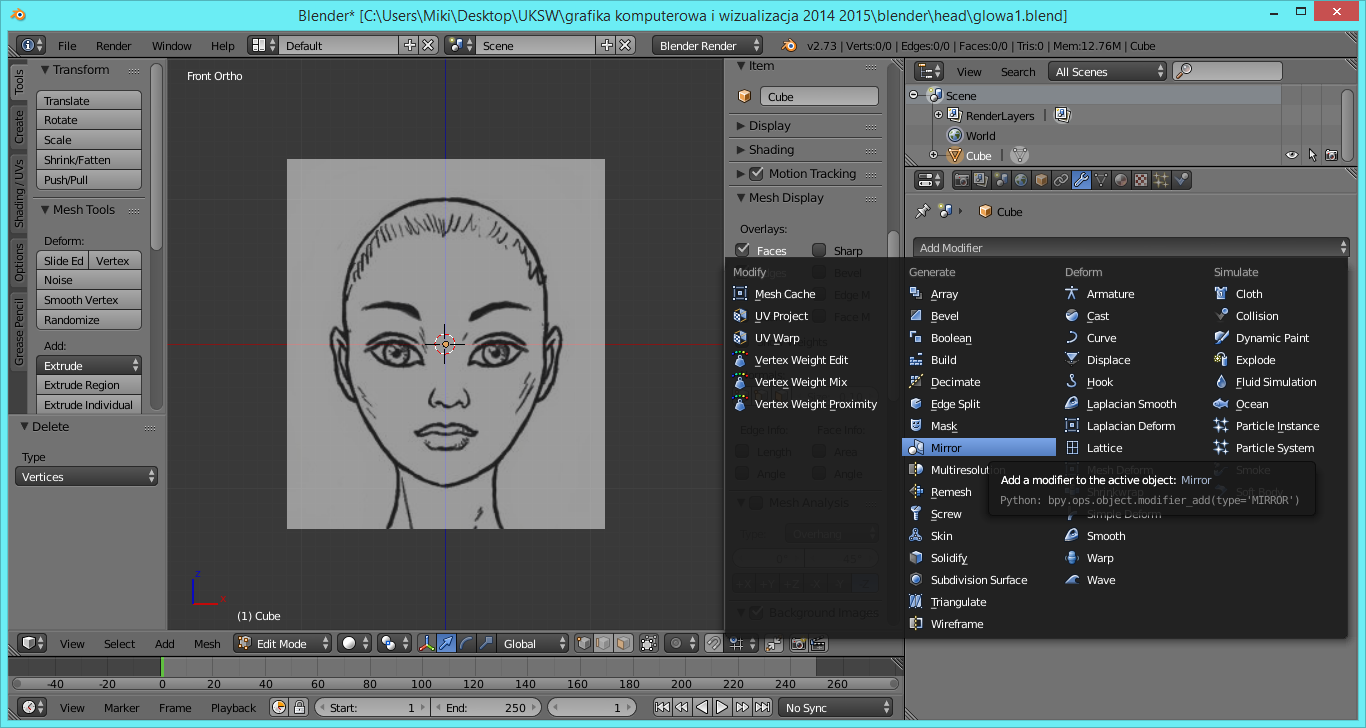 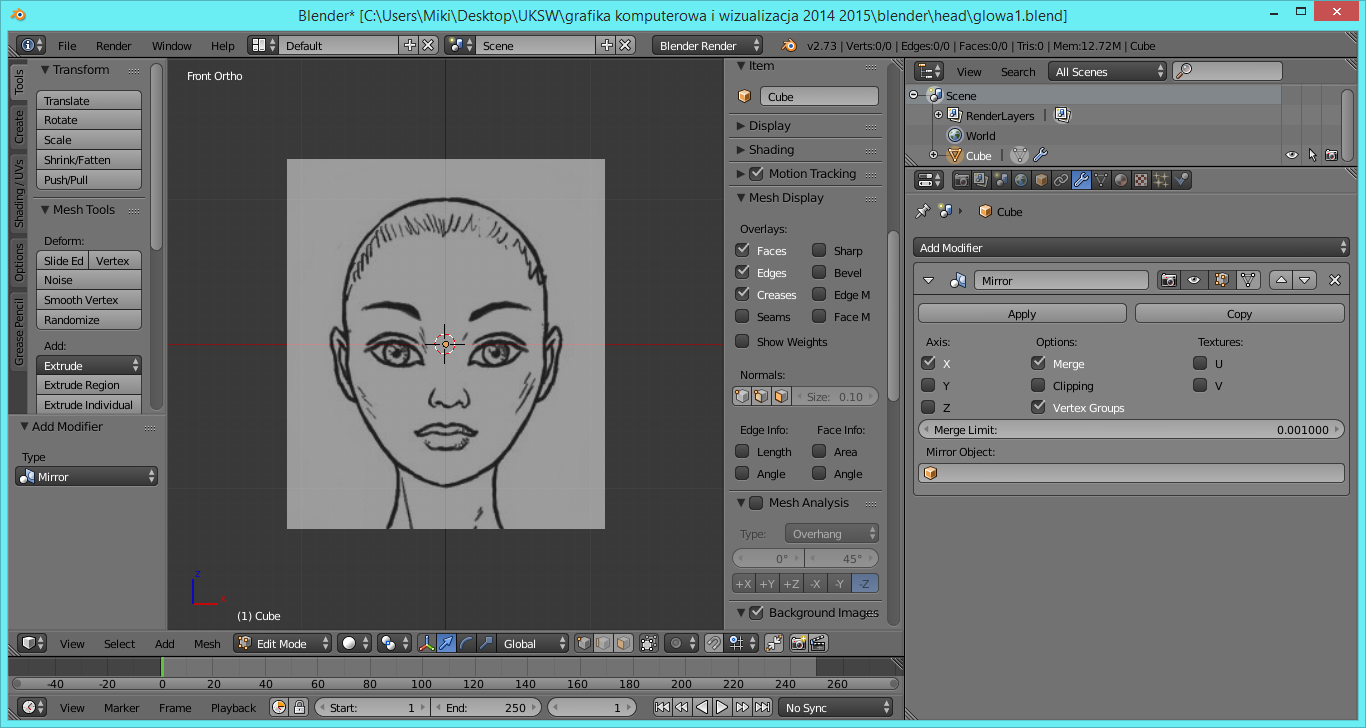 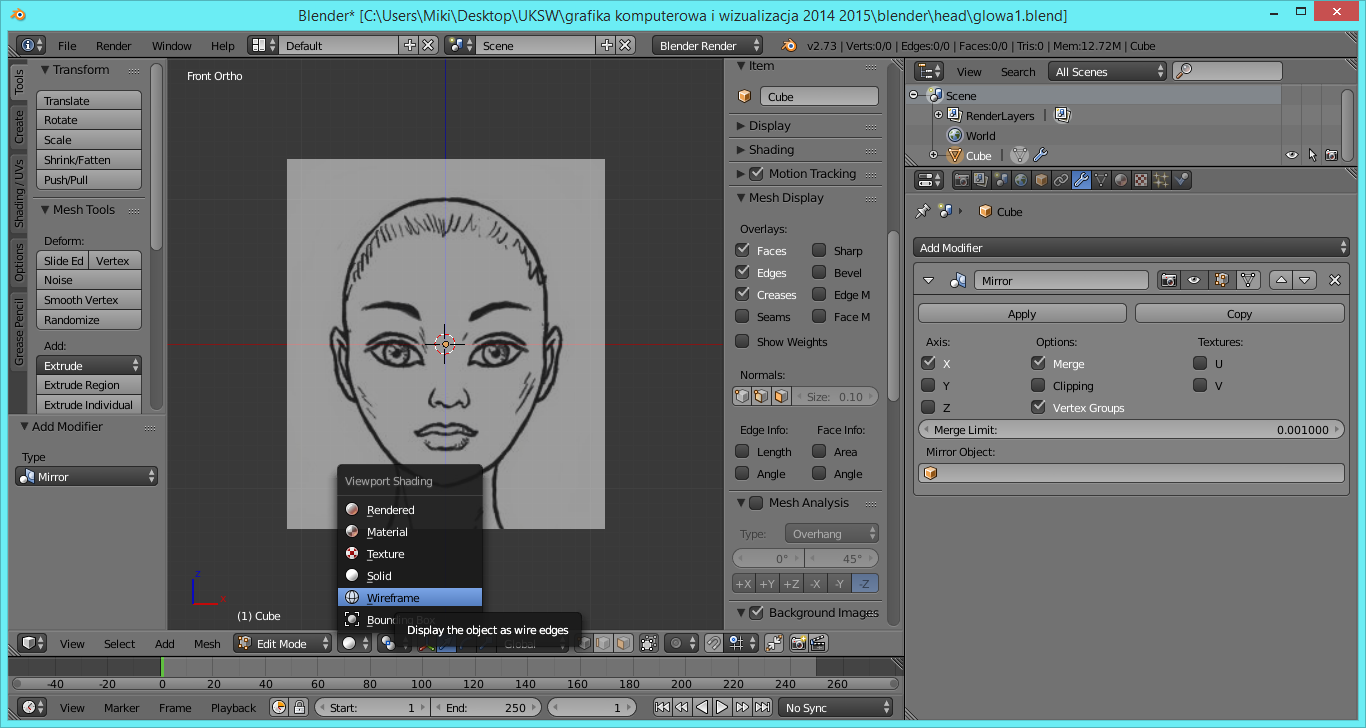 Teraz zaczniemy modelowanie twarzy …ZZumuj prawe oko i trzymając wciśnięty CTRL klikaj wokół oka jak na rysunku …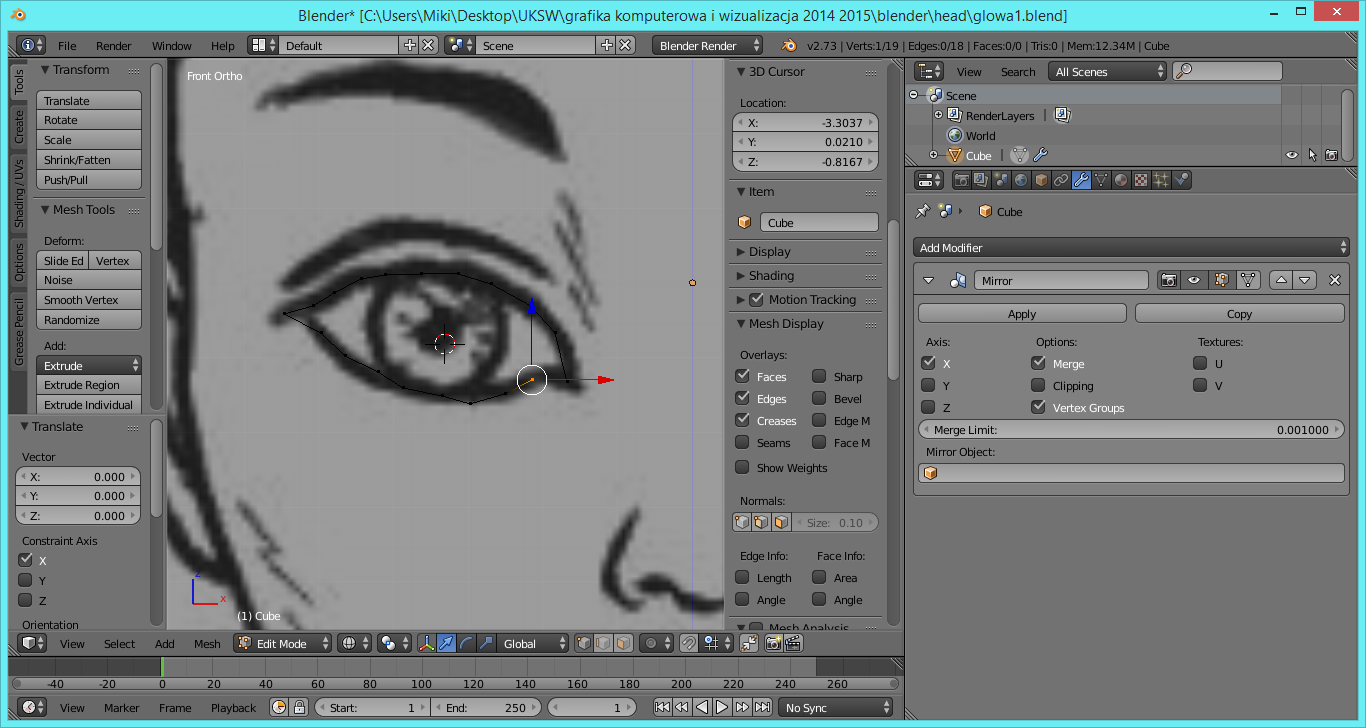 Trzymając wciśnięty shift zaznacz początek pierwszej linii …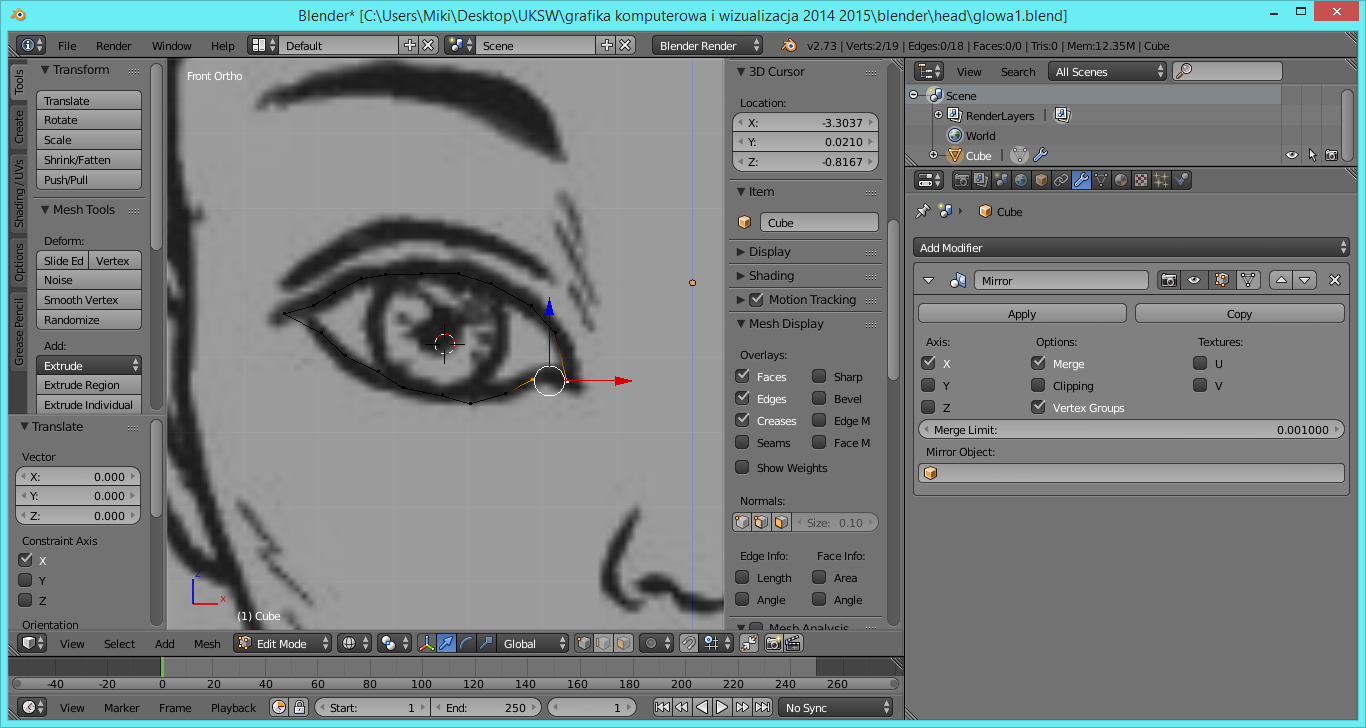 Wciśnij mesh/edges/make edge/face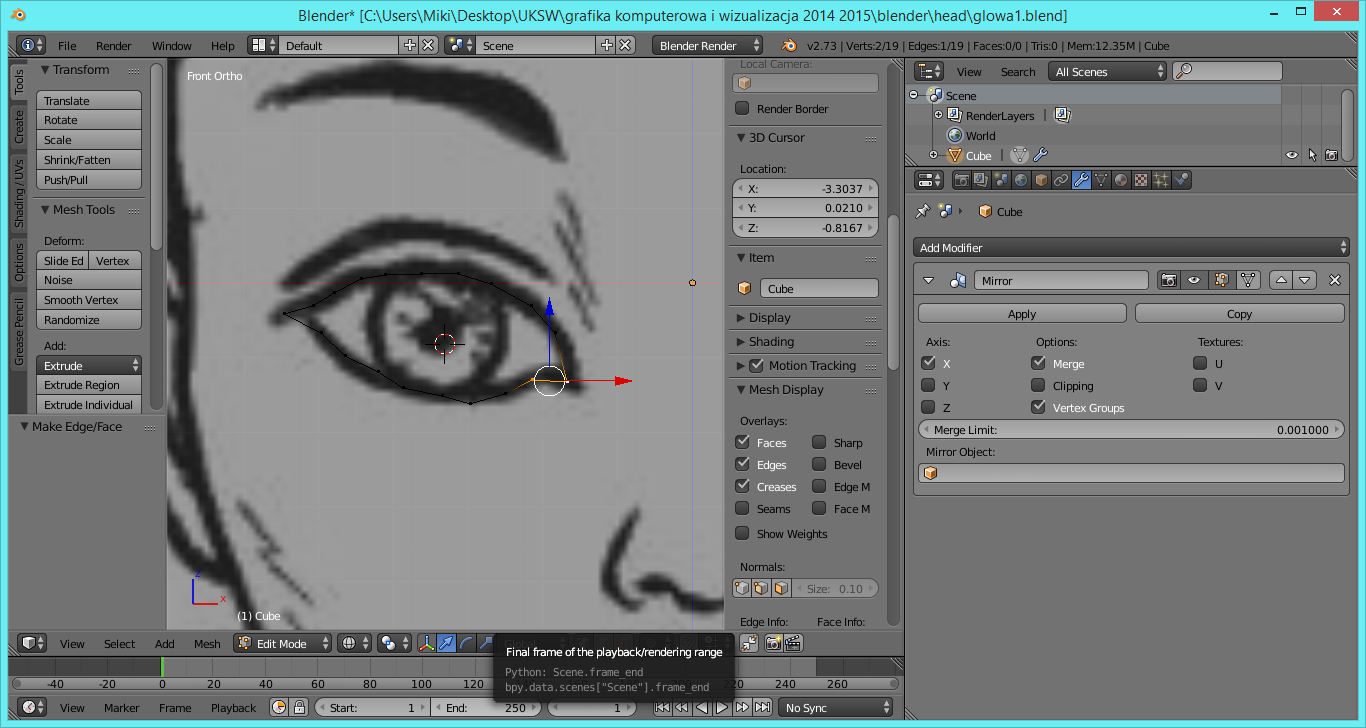 Teraz włączamy 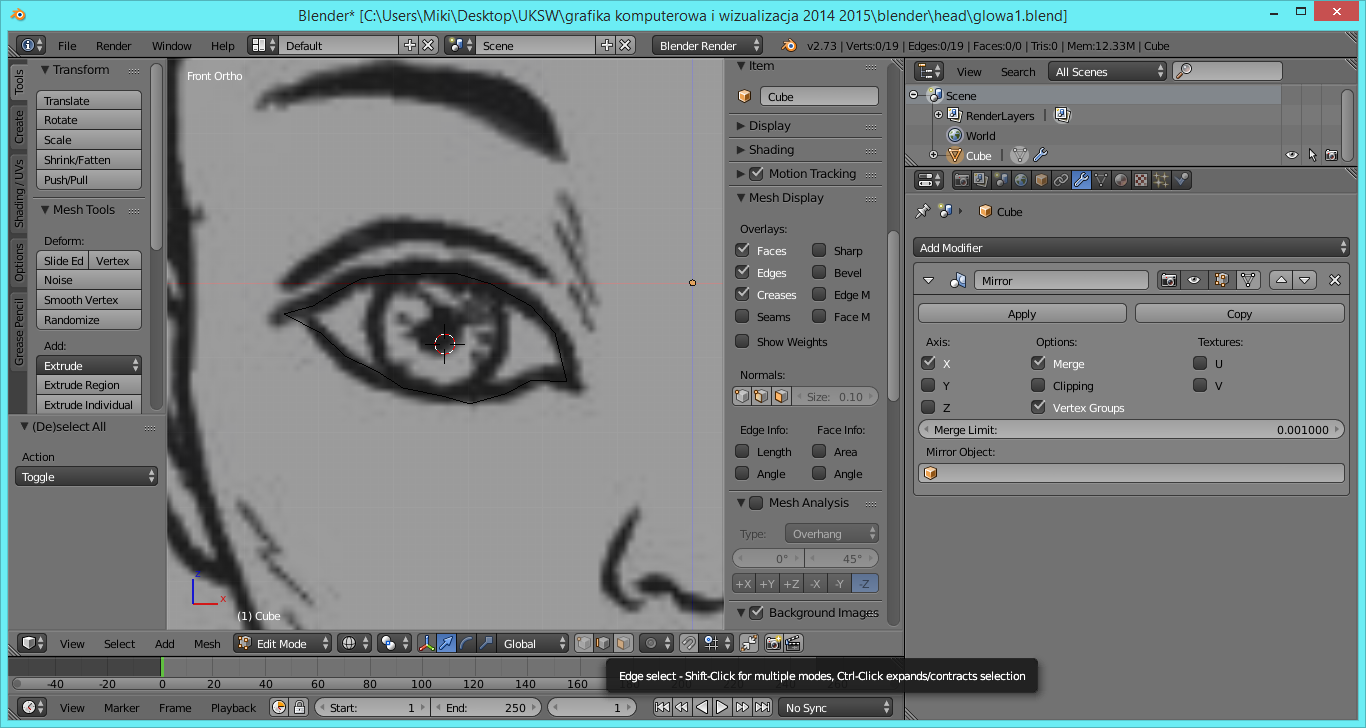 Wybierz wszystkie linie …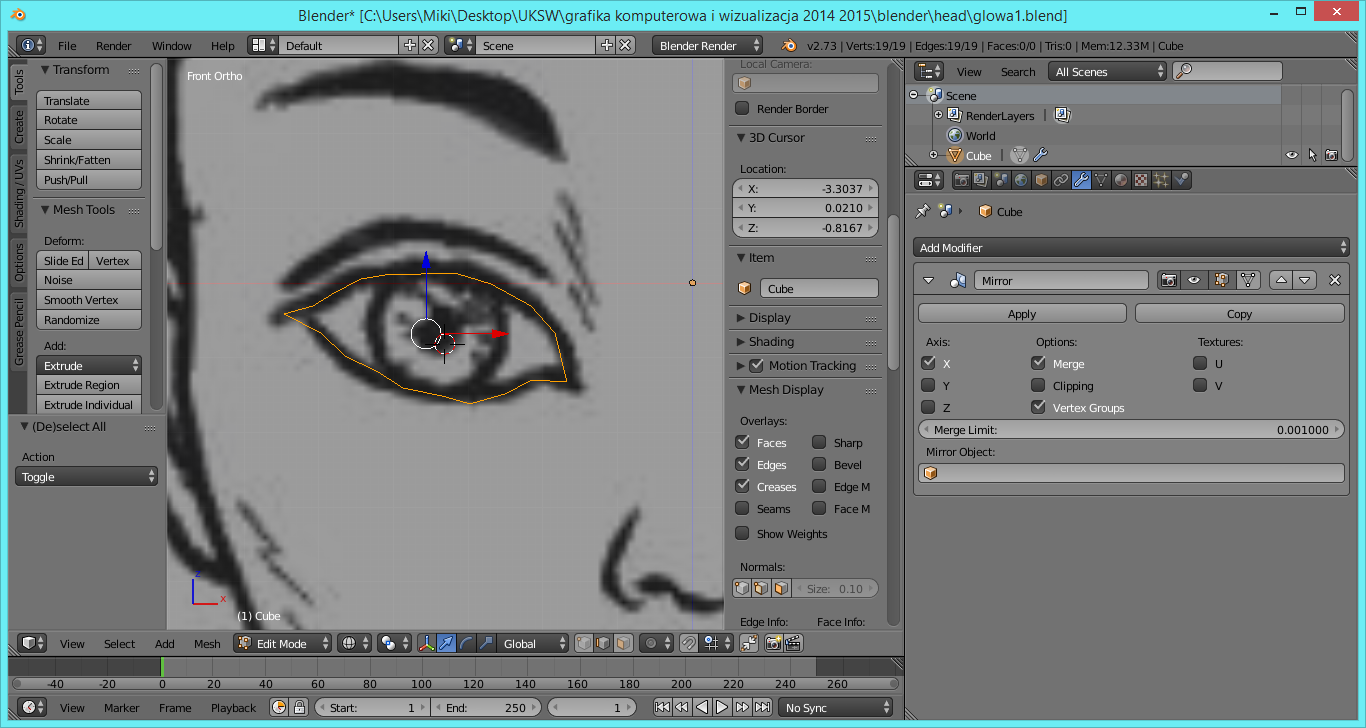 Teraz wciskamy E i S i powiększamy obszar oka …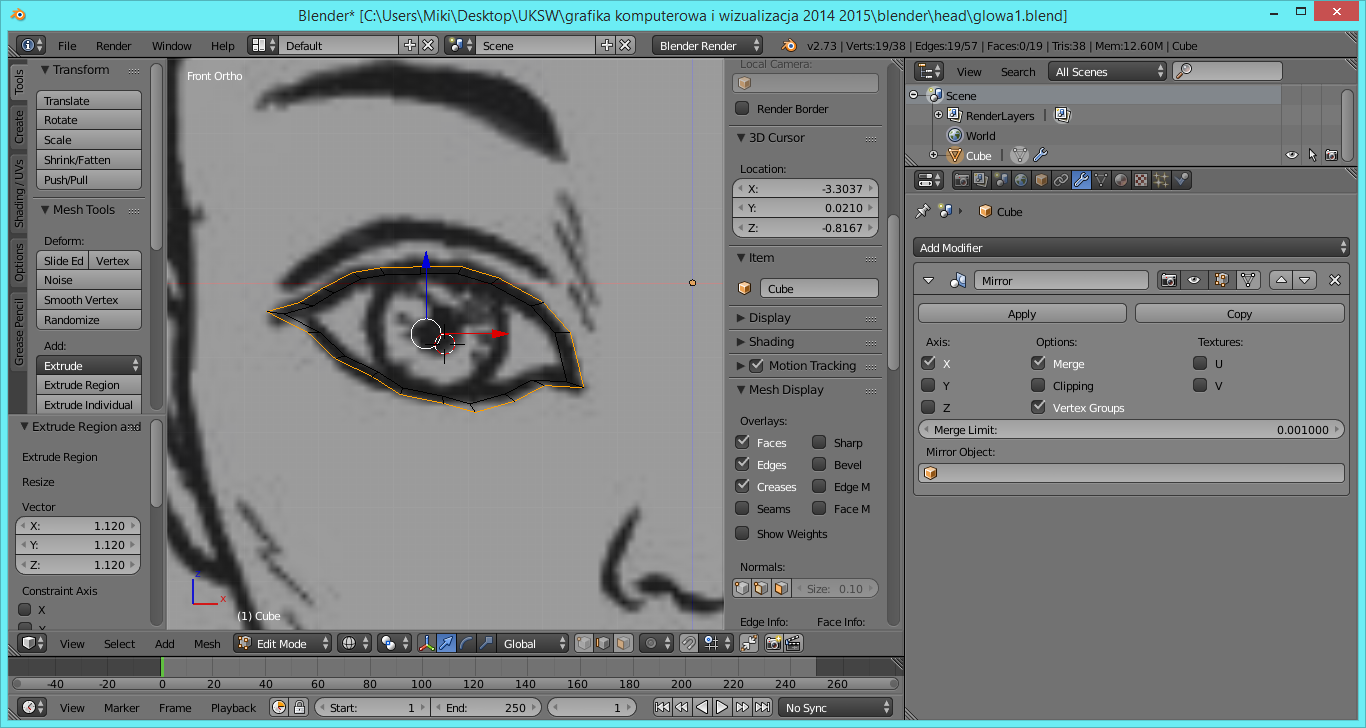 Przełączamy się na vertex 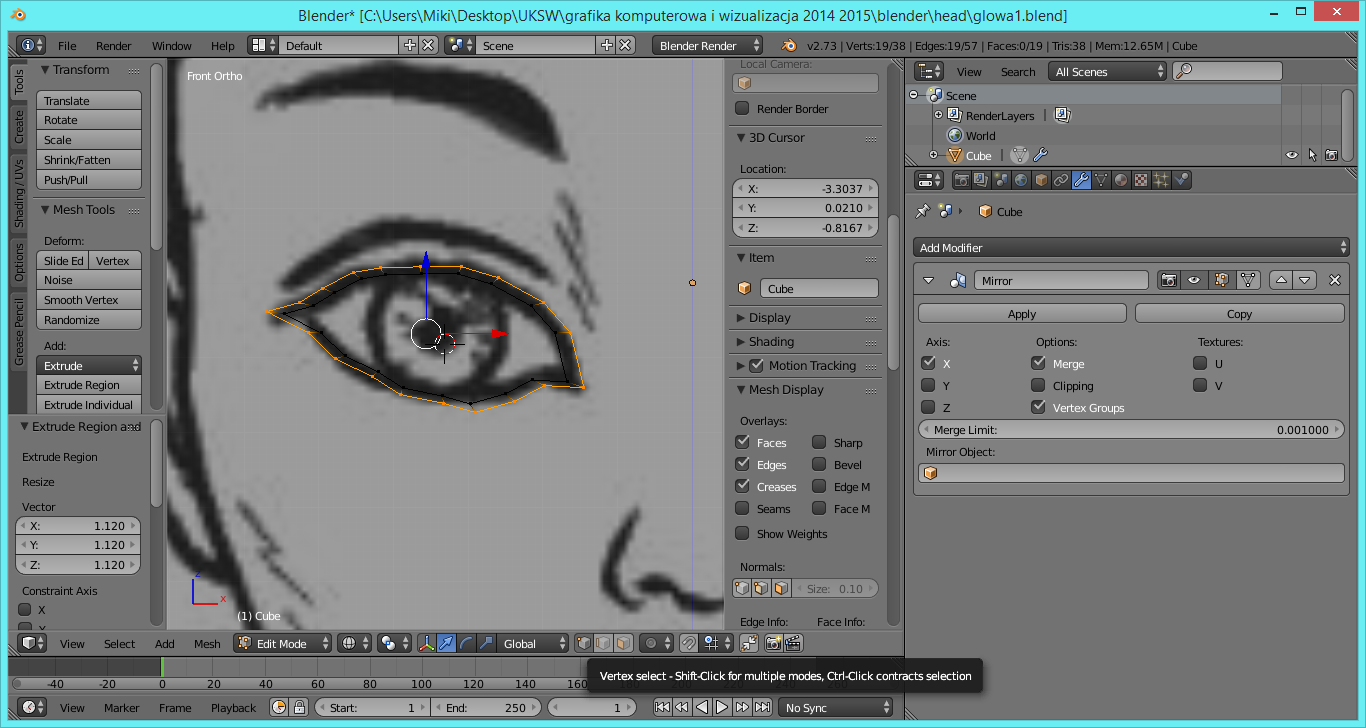 Teraz modelujemy pojedyncze zewnętrzne punkty oka …po przemodelowaniu widzimy że mamy zarysowane oba oka … lewe i prawe dzięki funkcji mirror …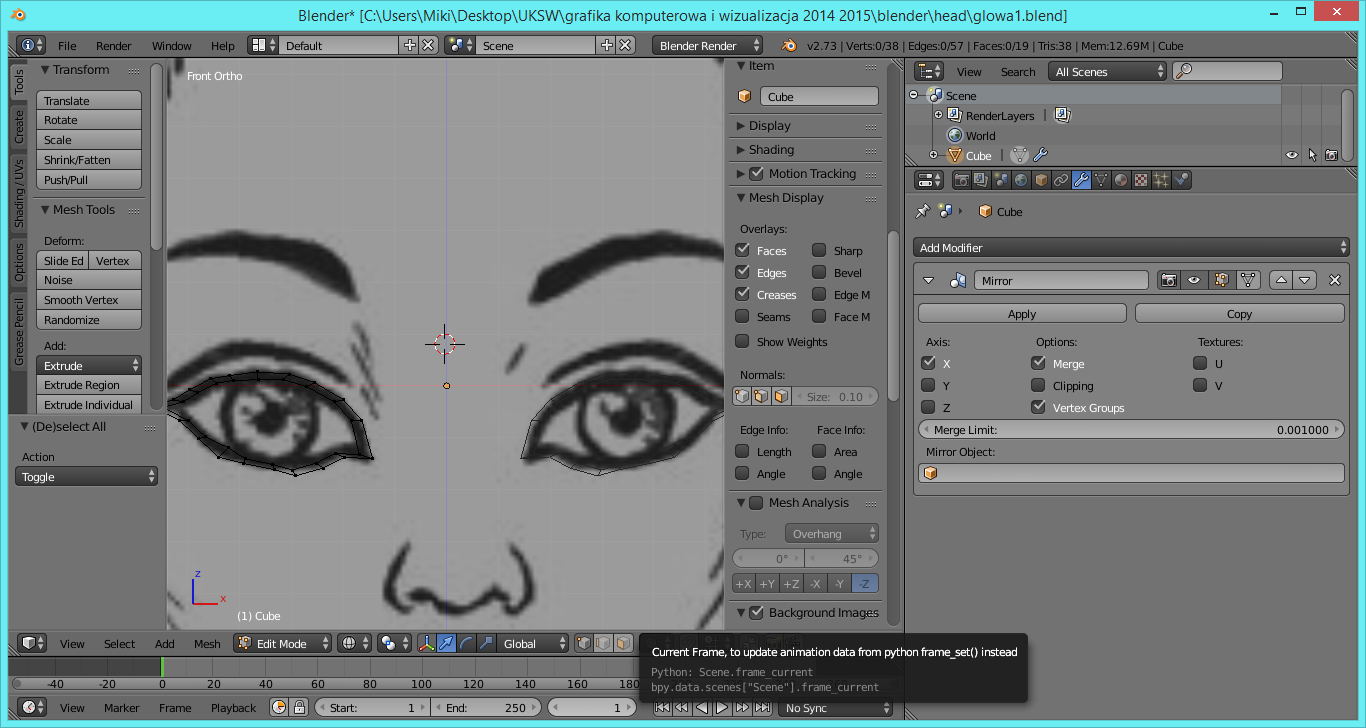 Wybieramy zewnętrzne punkty i następnie E i powiększamy ….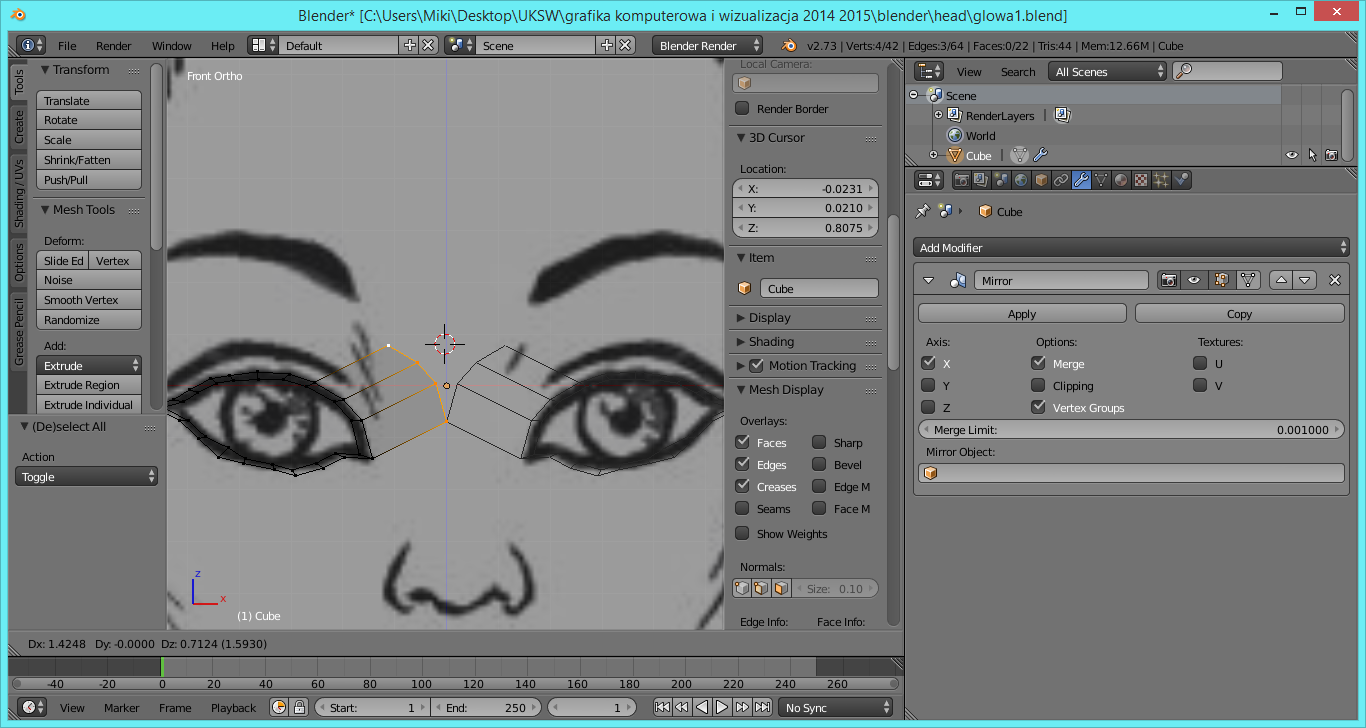 Modeluję nos …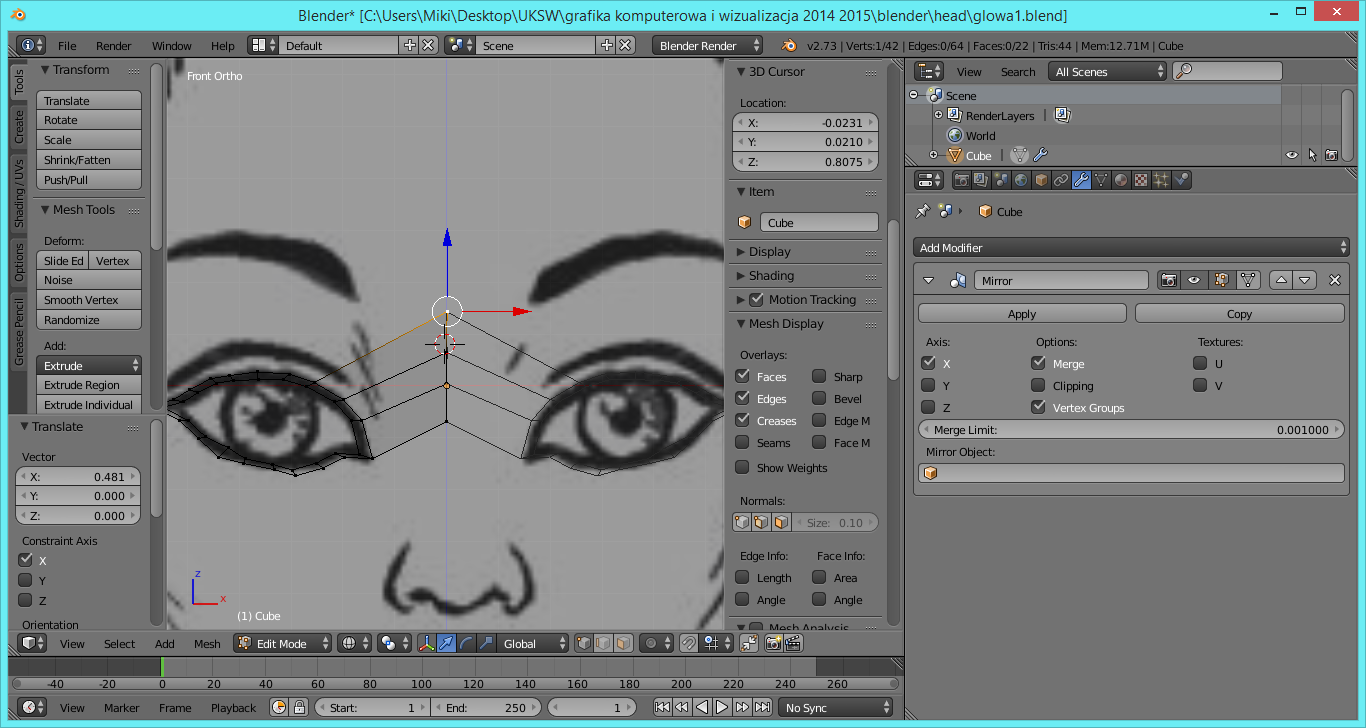 Zaznaczam całe oko …(A)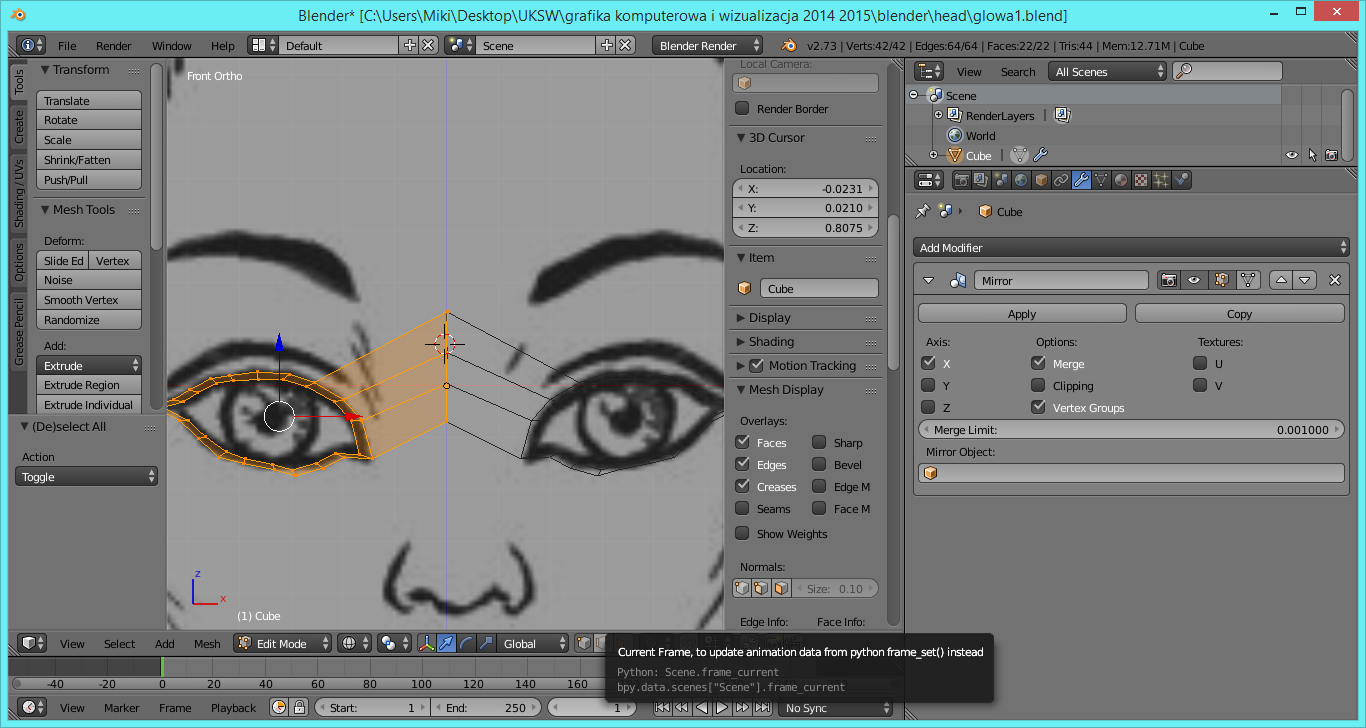 Przełączamy się do widoku lewostronnego 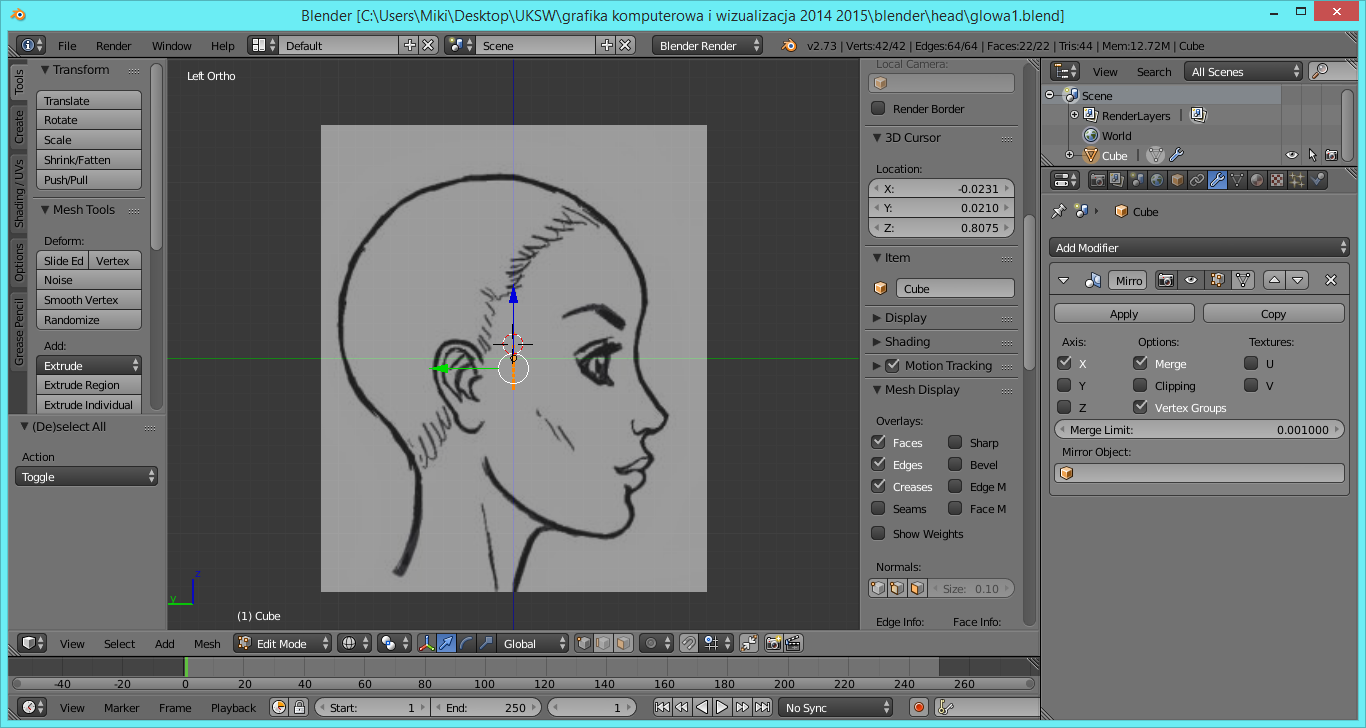 Przesuwamy widok do gałki ocznej ….Teraz w celu abyśmy widzieli oba widoki naraz duplikujemy pole edycji i w polu po lewej stronie zmieniamy widok na frontalny 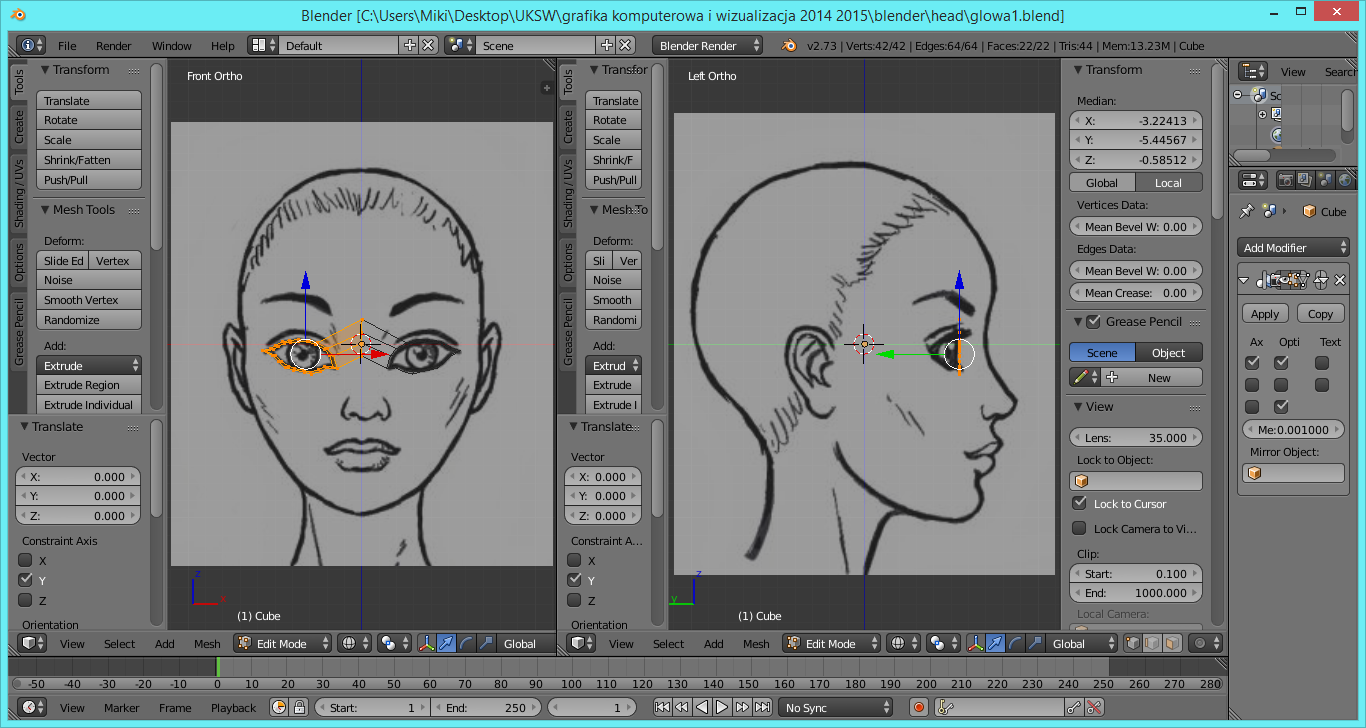 Teraz wybieramy dwa zewnętrzne kąciki oczu i przesuwamy je maksymalnie do tyłu jak na rysunku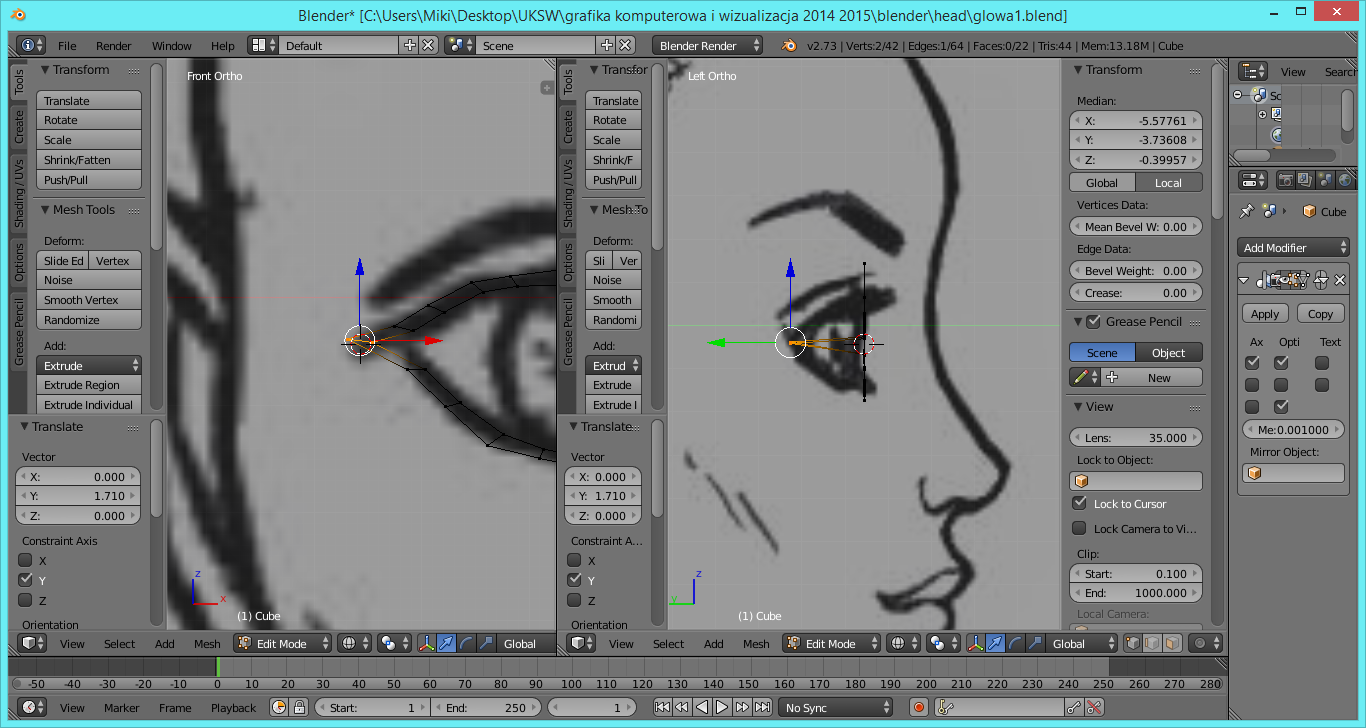 Modelujemy też ewentualnie obwódki oczu … przesuwając pojedyncze punkty …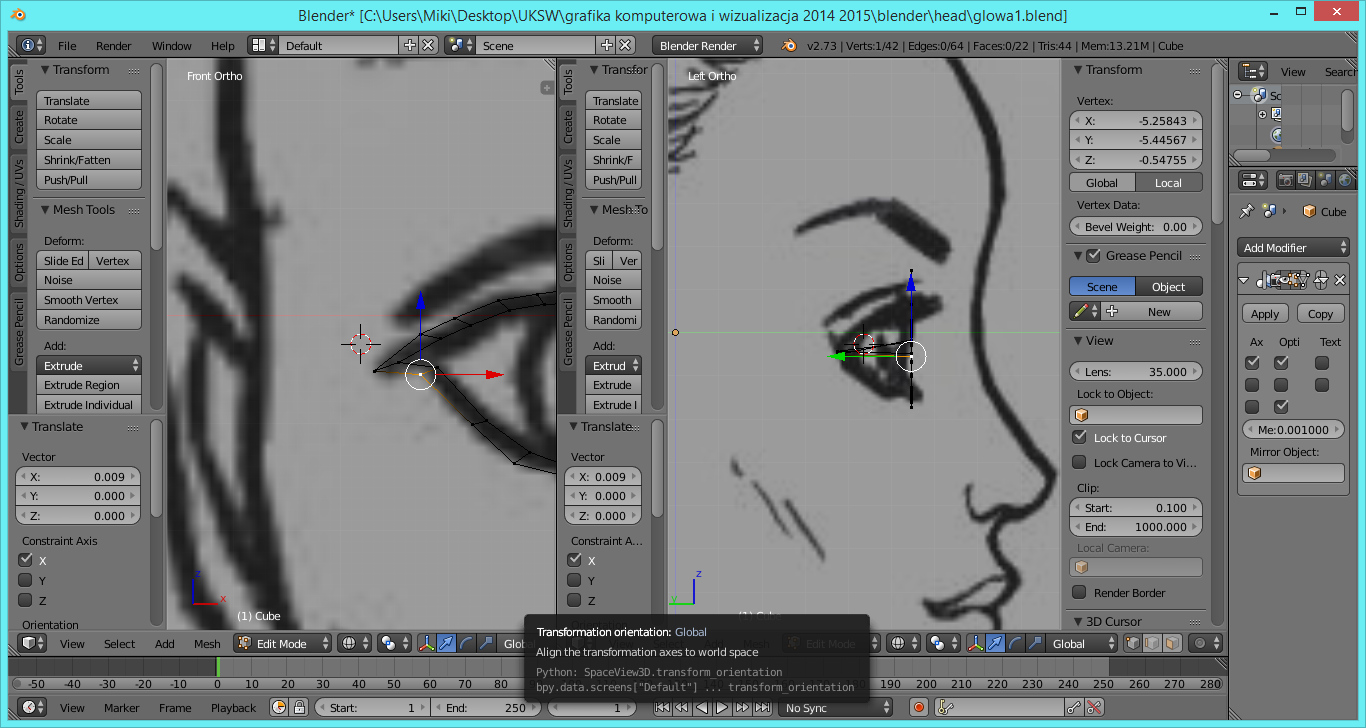 Modelujemy oczy …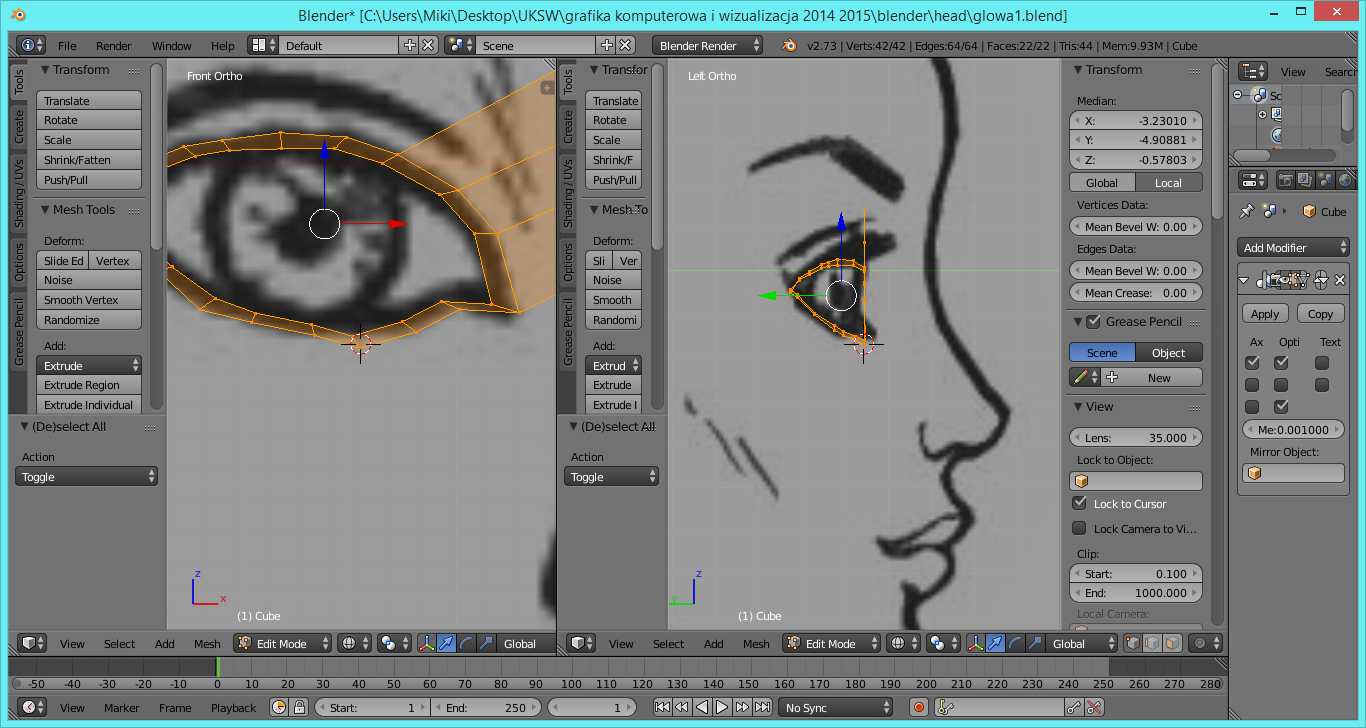 Teraz modelujemy nos …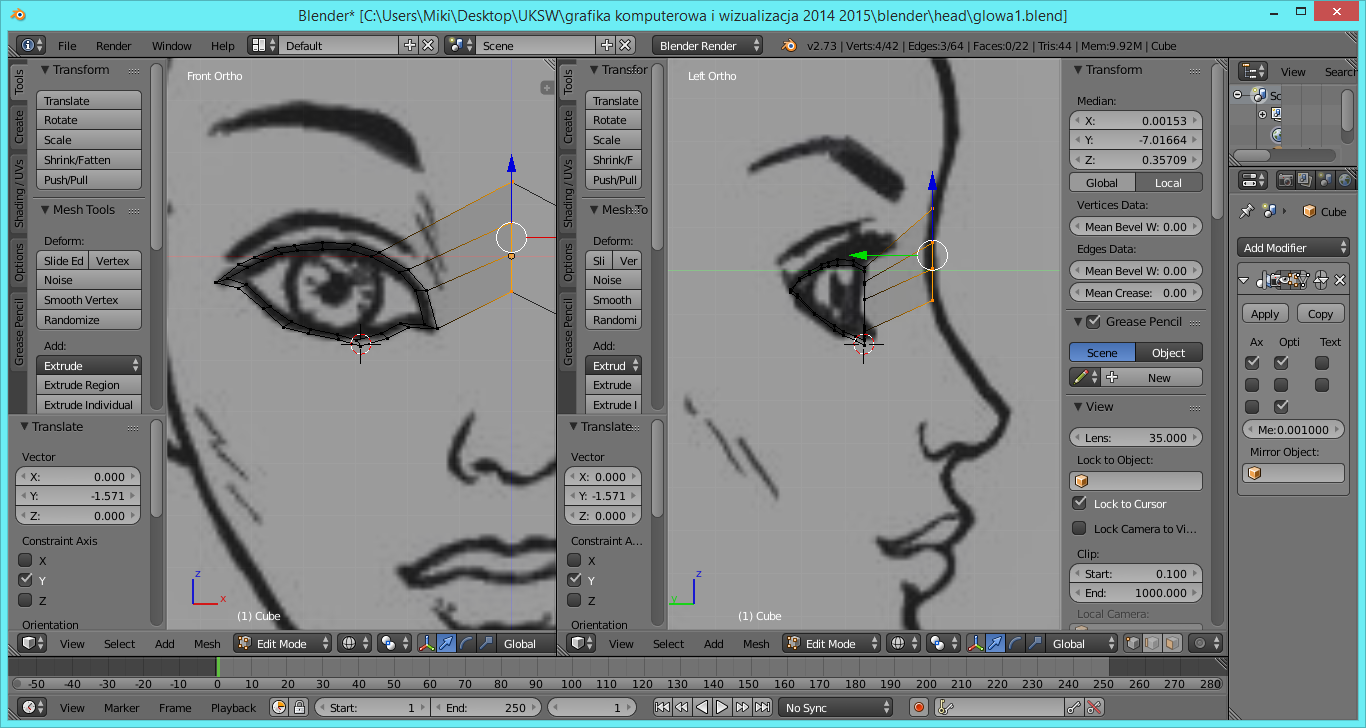 Przełączmy się do widoku 3d aby zobaczyć stworzone warstwy …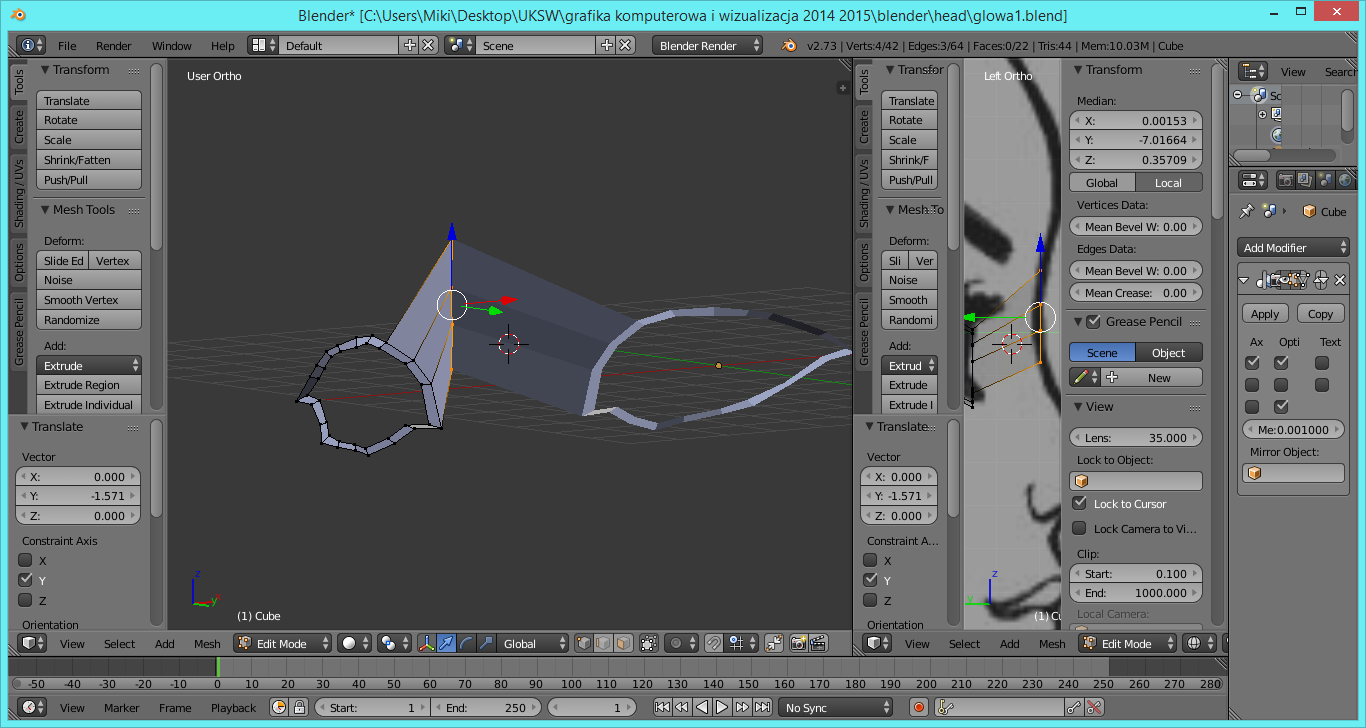 Mniej więcej skończyliśmy oczy …Teraz nos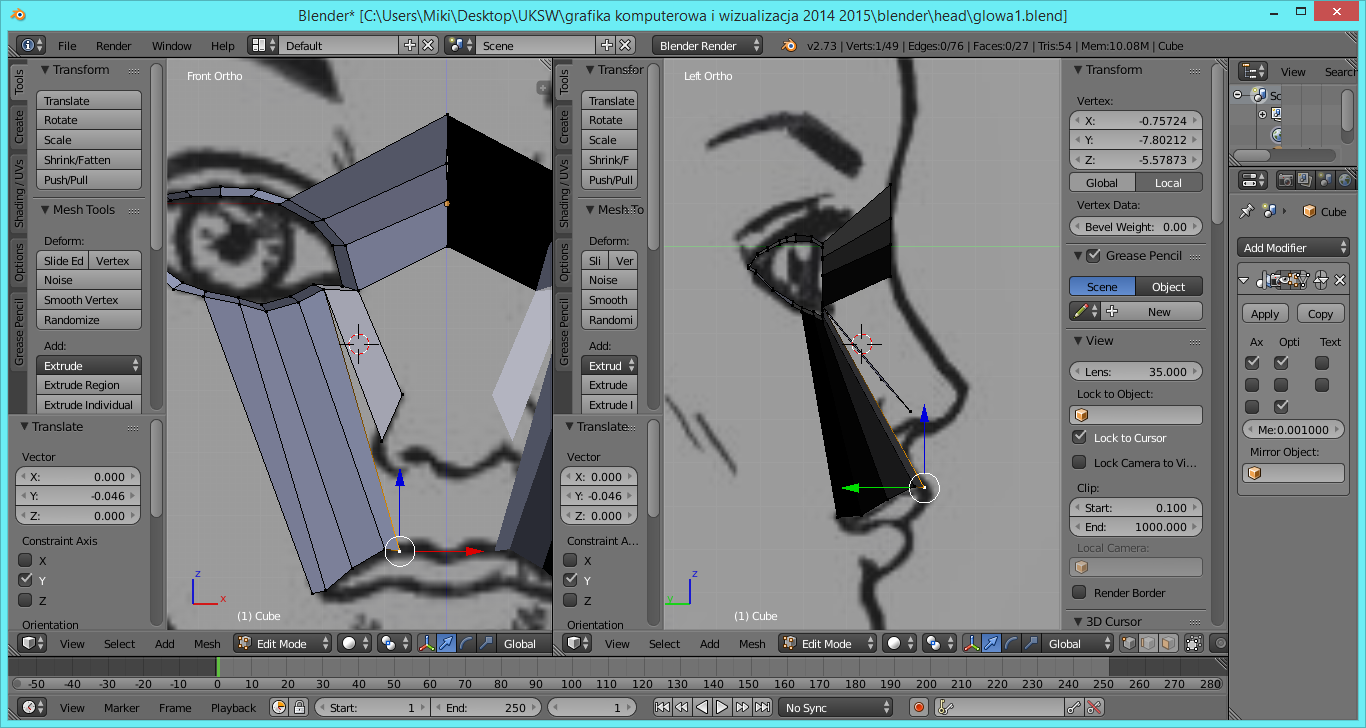 Dzielimy na 3 wykorzystując zaznaczone prostokąty … 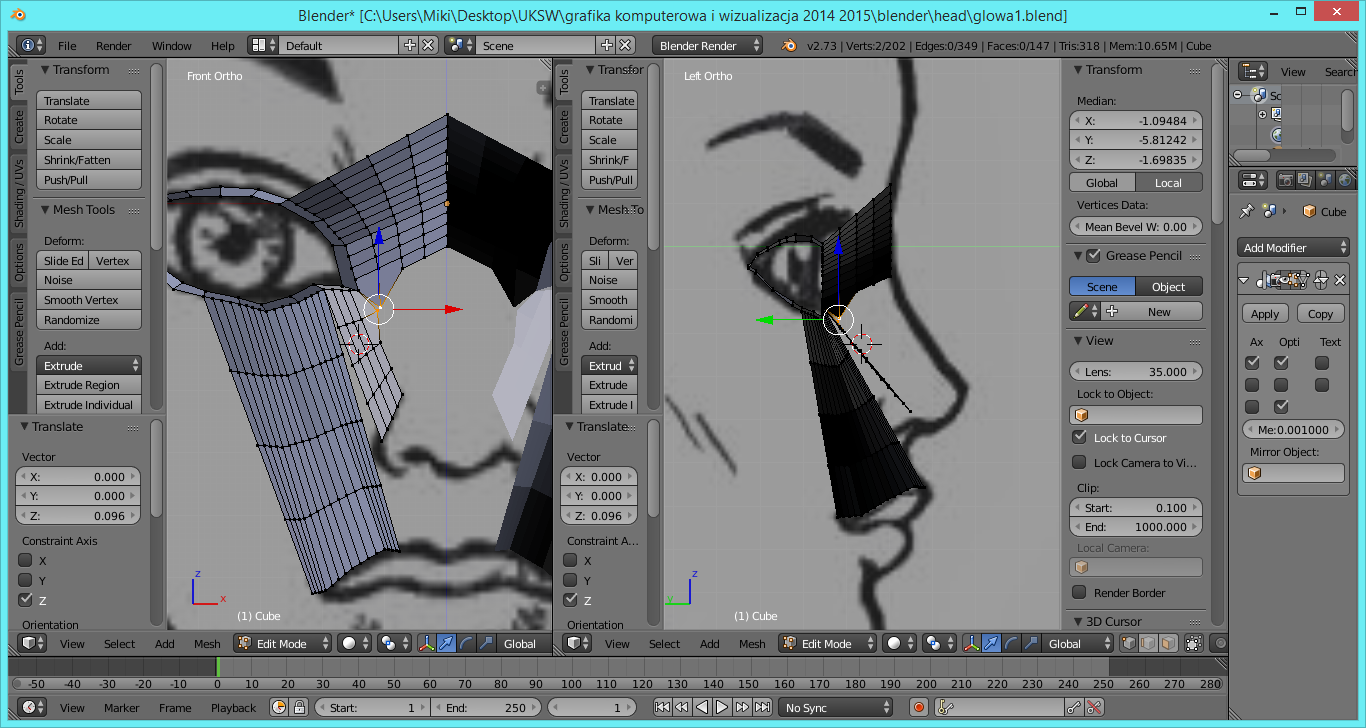 